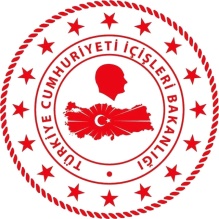 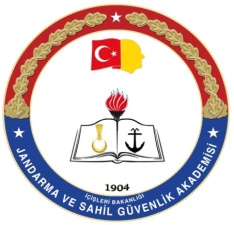 JANDARMA VE SAHİL GÜVENLİK AKADEMİSİ  ETİK KURULU BAŞVURU BELGESİJandarma ve Sahil Güvenlik Akademisi - Etik Kurulu başvurularında aşağıdaki “Etik Kurulu Onay Belgesi Başvuru Kontrol Listesi” mutlaka doldurulmalı ve müracaatlarda başvuru dosyasına konulmalıdır. Bu liste, başvuru sahiplerinin yapmaları gereken kontrolleri hatırlatmak için konulmuştur. Kontrol listenizde bir eksiklik bulunuyor ise başvurunuzu yapmadan önce bu eksikliği tamamlamanız gerekmektedir. Aksi halde başvurunuz Etik Kurulu tarafından işleme konulmayacak ve değerlendirmeye alınmayacaktır.                  Jandarma ve Sahil Güvenlik Akademisi Etik Kurul Onay Belgesi Başvuru Kontrol Listesi                         * Spor ve sağlık ile ilgili gelebilecek müracaatlarda Ek-5/2’deki “Spor ve Sağlık Etik Bilgilendirilmiş Onam Formu” kullanılacaktır.Tarih			:                                                                           Unvan, Adı ve Soyadı	:                                                                           İmza			:                                                                           Tarih                                                   :Danışmanın Unvanı, Adı ve Soyadı   :İmza		                               :EvetHayır1.Başvuru Dilekçesi  (Ek-1) 2.JSGA- Etik Kurulu Proje/Tez/Makale Onay Belgesi (Ek-2)3.Anket, Mülakat, Çekim, Odak Grup Çalışması ve Benzeri Uygulamalarda Kullanılacak Soru Formları ve İçerikleri (Başkaları Tarafından Hazırlanmış Veri Toplama Araçlarının Kullanılması Halinde Bu Araçları Hazırlayanlardan Kullanım İzni Alınmalıdır) (Ek-3)4.Araştırmacı Taahhütnamesi (Ek-4)5.Bilgilendirilmiş Onam Formu (Ek-5/1) Spor ve Sağlık Etik Bilgilendirilmiş Onam Formu (Ek-5/2)6.Proje/Tez/Makalelerin İlgili Kuruma (TÜBİTAK, Üniversite vb.) Sunulacak Şeklinin Öneri/Tam Metni (Çalışmanın Özeti En Az 600 Kelime En Fazla 800 Kelimeden Oluşmalıdır) (Ek-6)7.Proje/Tez/Makale İçin İlgili Kurum/Kurumlardan Alınmış İzin Belgesi8.Başvuru Evraklarının Tamamının Yer Aldığı CD